Муниципальное бюджетное общеобразовательное учреждение«Краснопольская средняя школа»Рабочая программаучебного предмета геометрияКласс:  9		Учитель:    Макаренкова Ирина Андреевнас. Краснополье,2018г.Пояснительная запискаРабочая программа по геометрии для 9 класса по учебнику Геометрия А.Г. Мерзляк, В.Б. Полонский, М.С. Якирсоставлена в соответствии с:Федеральным компонентом государственного образовательного стандарта базового уровня общего образования, утвержденного приказом МОРФ № 1089 от 05.03.2004.примерной программой по учебным предметам по математике. М.: Просвещение, 2011;примерной программой по геометрии для 9 класса по учебнику А.Г. Мерзляк, В.Б. Полонский, М.С. Якир. – М.: Вентана-Граф, 2014;учебным планом МБОУ «Краснопольская СШ» и Положением о порядке разработки и утверждения рабочей программы учебного предмета (курса) с учетом необходимой подготовки учащихся к сдаче ОГЭ по математике.Общая характеристика учебного предметаОсобенностью учебного предмета является его практическая направленность, которая служит стимулом для развития у учащихся интереса к геометрии, а также основой для формирования осознанных математических навыков и умений. Основнойтеоретический материал излагается с постепенным нарастанием его сложности. Изложение ведется с опорой на практические задачи, мотивирующие полезность изучения видимых математических понятий. Успешному формированию навыков и умений способствует алгоритмическая направленность, простота терминологии и символики, достаточное количество упражнений различной трудности, что позволяет выполнять дифференцированную работу с учащимися на уроке.В ходе освоения содержания предмета учащиеся получают возможность развить пространственные представления и изобразительные умения, освоить основные факты и методы планиметрии. При изучении курса геометрии решению задач уделено большое внимание.Учебный предмет геометрии построен в соответствии с традиционными содержательно-методическими линиями.Курс геометрии 9 является базовым для математического образования и развития школьников.Изучение геометрии на базовом уровне направлено на достижение следующихцелей:формирование представлений о математике как универсальном языке науки, средстве моделирования явлений, и процессов, об идеях и методах математики;развитие логического и алгоритмического мышления, а также такие качества мышления, как сила, гибкость, конструктивность и критичность;овладение математическими знаниями и умениями, необходимыми в повседневной жизни, для изучения школьных естественнонаучных дисциплин на базовом уровне, для получения образования в областях, не требующих углубленной математической подготовки;воспитание средствами математики культуры личности: отношения к математике как части общечеловеческой культуры.В рамках указанных содержательных линий решаются следующие задачи:изучение свойств плоских фигур;формирование умения применять полученные знания для решения практических задач.Место предмета в учебном планеСогласно учебному плану учебный предмет математика с 7-го класса разделен на алгебру и геометрию. Предмету «Геометрия» в 9 классе в 2018-2019 учебном году отведено 67 часов (2 часа в неделю).В ходе реализации программы обращается внимание на овладение метапредметными умениями, разнообразными способами деятельности, приобретение опыта:определения цели своего обучения, постановки и формулированиядля себяновых задач в учёбе;соотносить свои действия с планируемыми результатами, осуществлять контроль своей деятельности в процессе достижения результата, определять способы действий в рамках предложенных условий и требований, корректировать свои действия в соответствии с изменяющейся ситуацией;определять понятия, создавать обобщения, устанавливать аналогии, классифицировать, самостоятельно выбирать основания и критерии для классификации;компетентности в области использования информационно-коммуникационных технологий;видеть математическую задачу в контексте проблемной ситуации в других дисциплинах, в окружающей жизни;находить в различных источниках информацию, необходимую для решения математических проблем, и представлять её в понятной форме, принимать решение в условиях неполной или избыточной, точной или вероятностной информации;выдвигать гипотезы при решении задачи, понимать необходимость их проверки;работать с учебным математическим текстом, точно и грамотно выражать свои мысли с применением математической терминологии и символики, проводить классификации, логические обоснования.Учащиеся должны уметь вступать в речевое общение, участвовать в диалоге, приводить примеры. Подбирать аргументы, формулировать выводы.Рабочая программа конкретизирует содержание предметных тем образовательного стандарта и показывает распределение учебных часов по разделам курса.В программе используютсяПедагогические технологии направлены на развитие творческих качеств личности;уровневой дифференциации обучения на основе обязательных результатов;Методы организации учебной деятельности: словесный (рассказ,диалог и др.),практический(упражнения, практические работы, решения задач и др.)Формы текущего и итогового контроля: самостоятельная работа, тестирование, контрольные работы. По программе предполагается 4 тематических контрольных работ и 1 итоговая контрольная работа. Содержание контрольных работ составляют задания репродуктивного характера. Ориентированного на диагностику и оценку уровня усвоения базового содержания программы по геометрии за 9 класс.Содержание материалаИзмерения и вычисленияВычисление элементов треугольников с использованием тригонометрических соотношений. Формулы площади треугольника, параллелограмма и его частных видов, формулы длины окружности и площади круга. Сравнение и вычисление площадей.Теорема Пифагора. Теорема синусов.Теорема косинусов.Решение треугольниковСинус, косинус, тангенс и котангенс угла от 0° до 180°.Окружность, кругВписанные и описанные окружности для правильных многоугольников. Длина окружности. Площадь круга. Уравнение окружности. Взаимное расположение прямой и окружности,двух окружностей.Правильные многоугольникиПравильные многоугольники и их свойства.Декартовы координаты на плоскостиРасстояние между двумя точками с заданными координатами. Координаты середины отрезка. Уравнение фигуры. Уравнение прямой. Угловой коэффициент прямой.Векторы и координаты на плоскости. ВекторыПонятие вектора. Координаты вектора. Сложение и вычитание векторов. Умножение вектора на число. Скалярное произведение векторов.Использование векторов в физике, разложение вектора на составляющие,скалярноепроизведение.КоординатыОсновные понятия, координаты вектора, расстояние между точками. Координаты середины отрезка. Уравнения фигур.Применение векторов и координат для решения простейших геометрических задач. Появление метода координат, позволяющего переводить геометрические объекты на язык алгебры. Появление графиков функций. Р. Декарт, П. Ферма. Примеры различных систем координат.Геометрические преобразованияДвижение (перемещение) фигуры. Параллельный перенос. Осевая и центральная симметрии. Поворот. Гомотетия. Подобие фигур.Геометрические фигуры в пространстве (объемные тела)Многогранник и его элементы. Названия многогранников с разным положением и количеством граней. Первичные представления о пирамиде,параллелепипеде,призме,сфере, шаре, цилиндре, конусе, их элементах и простейших свойствах.Измерения и вычисления. ВеличиныПредставление об объеме и его свойствах. Измерение объема. Единицы измерения объемов.История математикиГеометрия и искусство. Геометрические закономерности окружающего мира. Астрономия и геометрия. Что и как узнали Анаксагор, Эратосфен и Аристарх о размерах Луны, Земли и Солнца. Расстояния от Земли до Луны и Солнца. Измерение расстояния от Земли до Марса.Тематическое планирование с указанием количества часов,отводимых на освоение каждой темыТребования к уровню подготовки учащихся 9 классаУчащийся научится:использовать при решении математических задач,их обосновании и проверкенайденного решения знание о:теореме об отношении площадей подобных многоугольников;свойствах правильных многоугольников; связи между стороной правильного многоугольника и радиусами вписанного и описанного кругов;теореме косинусов и теореме синусов;определении длины окружности и формуле для её вычисления;формуле площади правильного многоугольника;определении площади круга и формуле для её вычисления; формуле для вычисления площадей частей круга;правиле нахождения суммы и разности векторов, произведения вектора на скаляр; свойства этих операций;определении координат вектора и методах их нахождения;правиле выполнений операций над векторами в координатной форме;определении скалярного произведения векторов и формуле для его нахождения;связи между координатами векторов и координатами точек;векторным и координатным методах решения геометрических задач;формулах объёма основных пространственных геометрических фигур: параллелепипеда, куба, шара, цилиндра, конуса;применять признаки подобия треугольников при решении задач;решать простейшие задачи на пропорциональные отрезки;применять теорему косинусов и теорему синусов при решении задач;решать простейшие задачи на правильные многоугольники;находить длину окружности,площадь круга и его частей;выполнять операции над векторами в геометрической и координатной форме;находить скалярное произведение векторов и применять его для нахожденияразличных геометрических величин;решать геометрические задачи векторным и координатным методом;применять геометрические преобразования плоскости при решениигеометрических задач;находить объёмы основных пространственных геометрических фигур:параллелепипеда, куба, шара, цилиндра, конуса;находить решения«жизненных» (компетентностных)задач,в которыхиспользуются математические средства;создавать продукт(результат проектной деятельности),для изучения и описаниякоторого используются математические средства.Учащийся получит возможность научиться:овладеть методами решения задач на вычисление и доказательство: методом от противного, методом подобия; методом перебора вариантов и методом геометрического места точек; приобрести опыт алгебраического и тригонометрического аппарата и идей движения при решении геометрических задач;научиться решать задачи на построение методом геометрических мест точек и методом подобия;вычислять площади фигур, составленных из двух или более прямоугольников, параллелограммов, треугольников, площади круга и сектора;применять алгебраический и тригонометрический аппарат и идеи движения при решении задач на вычисление площадей многоугольников;приобрести опыт выполнения проектов;овладеть координатным методом решения задач на вычисление и доказательство;овладеть векторным методом для решения задач на вычисление и доказательство;оперировать движениями и преобразованиями;оперировать понятием движения и преобразования подобия для обоснований;свободно владеть приемами построения фигур с помощью движений и преобразования подобия, а также комбинациями движений, движений и преобразований;	использовать свойства движений и преобразований для проведения обоснования и доказательства утверждений в геометрии и других учебных предметах;пользоваться свойствами движений и преобразований при решении задач в повседневной жизни и при изучении других предметов: применять свойства движений и применять подобие для построений и вычислений;векторы и координаты на плоскости умножение вектора на число, скалярное произведение векторов, координаты на плоскости, координаты вектора;владеть векторным и координатным методом на плоскости для решения задач на вычисление и доказательства;выполнять с помощью векторов и координат доказательство известных ему геометрических фактов (свойства средних линий, теорем о замечательных точках и т.п.) и получать новые свойства известных фигур;использовать уравнения фигур для решения задач и самостоятельно составлять уравнения отдельных плоских фигур;в повседневной жизни и при изучении других предметов: использовать понятия векторов и координат для решения задач по физике, географии и другим учебным предметам.Учебно-методическое и материально-техническое обеспечение образовательного процессаОснащение процесса обучения геометрии обеспечивается библиотечным фондом, печатными пособиями, а также информационно-коммуникативными средствами, экранно-звуковыми приборами, техническими средствами обучения, учебно-практическим и учебно-лабораторным оборудованием.Библиотечный фонд.Нормативные документы:Федеральный государственный образовательный стандарт основного общего образования, утвержденный приказом Министерства образования и науки Российской Федерации от 17.12.2010 № 1897.Примерная программа по учебным предметам по математике. М.: Просвещение, 2011.Примерная программа по геометрии для 9 класса по учебнику А.Г. Мерзляк, В.Б. Полонский, М.С. Якир, Е.В. Буцко. – М.: Вентана-Граф, 2014.Учебный план МБОУ «Краснопольская СШ» и Положение о порядке разработки и утверждения рабочей программы учебного предмета (курса) с учетом необходимой подготовки учащихся к сдаче ОГЭ по математике.Учебно-методический комплект:Геометрия: 9 класс: учебник для учащихся общеобразовательных учреждений / А.Г. Мерзляк, В.Б. Полонский, М.С. Якир. - М.: Вентана-Граф, 2015.Геометрия: 9 класс: дидактические материалы: пособие для учащихся общеобразовательных учреждений / А.Г. Мерзляк, В.Б. Полонский, Е.М. Рабинович, М.С. Якир. - М.: Вентана-Граф, 2015.Геометрия: 9 класс: методическое пособие / Е.В. Буцко, А.Г. Мерзляк, В.Б. Полонский, М.С. Якир. - М.: Вентана-Граф, 2015.Печатные пособия:Таблицы по математике 9 класса.Информационные средства:Электронные базы данных.Интернет.Экранно-звуковые пособия:Видеофильмы об истории развития математики, математических идей и методов.Технические средства обучения:Компьютер.Учебно-практическое и учебно-лабораторное оборудование:Доска.Комплект чертёжных инструментов (классных и раздаточных): линейка, транспортир, угольник.Календарно-тематическое планирование по геометрии 9 класс (66 часов)Согласовано:Зам. директора по УВРГрызина Е.А.30августа 2018 г.Утверждено:Приказ116-1 от 30.08.2018МБОУ «Краснопольская СШ»Натейкина Ж.П.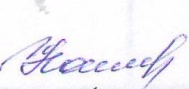 ТемаКоличество часов1. Решение треугольников152. Правильные многоугольники83. Декартовы координаты на плоскости114. Векторы125. Геометрические преобразования136. Повторение и систематизация учебного материала8Всего:67№ТемаТемаКол-во часовДатаДатаДатаПримечаниеПримечаниеПримечание№ТемаТемаКол-во часовПланПланФактПримечаниеПримечаниеПримечание1223445666Решение треугольниковРешение треугольниковРешение треугольников151Повторение курса геометрии 8 классаПовторение курса геометрии 8 класса104.09.1804.09.182-3Тригонометрические функции угла от 0° до 180°Тригонометрические функции угла от 0° до 180°206.09.1806.09.182-3Тригонометрические функции угла от 0° до 180°Тригонометрические функции угла от 0° до 180°211.09.1811.09.184-5Теорема косинусовТеорема косинусов213.09.1813.09.184-5Теорема косинусовТеорема косинусов218.09.1818.09.186-8Теорема синусовТеорема синусов320.09.1820.09.186-8Теорема синусовТеорема синусов325.09.1825.09.186-8Теорема синусовТеорема синусов327.09.1827.09.189-11Решение треугольниковРешение треугольников302.10.1802.10.189-11Решение треугольниковРешение треугольников304.10.1804.10.189-11Решение треугольниковРешение треугольников309.10.1809.10.1812-14Формулы для нахождения площади треугольникаФормулы для нахождения площади треугольника311.10.1811.10.1812-14Формулы для нахождения площади треугольникаФормулы для нахождения площади треугольника316.10.1816.10.1812-14Формулы для нахождения площади треугольникаФормулы для нахождения площади треугольника318.10.1818.10.1815Контрольная работа № 1 «Решение треугольников»Контрольная работа № 1 «Решение треугольников»123.10.1823.10.18Правильные многоугольникиПравильные многоугольникиПравильные многоугольники816-19Работа над ошибками контрольной работы № 1. Правильные многоугольники и их свойстваРабота над ошибками контрольной работы № 1. Правильные многоугольники и их свойства425.10.1825.10.1816-19Работа над ошибками контрольной работы № 1. Правильные многоугольники и их свойстваРабота над ошибками контрольной работы № 1. Правильные многоугольники и их свойства406.11.1806.11.1816-19Работа над ошибками контрольной работы № 1. Правильные многоугольники и их свойстваРабота над ошибками контрольной работы № 1. Правильные многоугольники и их свойства408.11.1808.11.1816-19Работа над ошибками контрольной работы № 1. Правильные многоугольники и их свойстваРабота над ошибками контрольной работы № 1. Правильные многоугольники и их свойства413.11.1813.11.1820-22Длина окружности. Площадь  кругаДлина окружности. Площадь  круга315.11.1815.11.1820-22Длина окружности. Площадь  кругаДлина окружности. Площадь  круга320.11.1820.11.1820-22Длина окружности. Площадь  кругаДлина окружности. Площадь  круга322.11.1822.11.1823Контрольная  работа № 2 «Правильные многоугольники»Контрольная  работа № 2 «Правильные многоугольники»127.11.1827.11.18Декартовы координаты на плоскостиДекартовы координаты на плоскостиДекартовы координаты на плоскости1124-27Работа над ошибками контрольной работы № 2. Расстояние между двумя точками с заданными координатами. Координаты середины отрезкаРабота над ошибками контрольной работы № 2. Расстояние между двумя точками с заданными координатами. Координаты середины отрезка429.11.1829.11.1824-27Работа над ошибками контрольной работы № 2. Расстояние между двумя точками с заданными координатами. Координаты середины отрезкаРабота над ошибками контрольной работы № 2. Расстояние между двумя точками с заданными координатами. Координаты середины отрезка404.12.1804.12.1824-27Работа над ошибками контрольной работы № 2. Расстояние между двумя точками с заданными координатами. Координаты середины отрезкаРабота над ошибками контрольной работы № 2. Расстояние между двумя точками с заданными координатами. Координаты середины отрезка406.12.1806.12.1824-27Работа над ошибками контрольной работы № 2. Расстояние между двумя точками с заданными координатами. Координаты середины отрезкаРабота над ошибками контрольной работы № 2. Расстояние между двумя точками с заданными координатами. Координаты середины отрезка411.12.1811.12.1828-30Уравнение фигуры. Уравнение окружностиУравнение фигуры. Уравнение окружности313.12.1813.12.1828-30Уравнение фигуры. Уравнение окружностиУравнение фигуры. Уравнение окружности318.12.1818.12.1828-30Уравнение фигуры. Уравнение окружностиУравнение фигуры. Уравнение окружности320.12.1820.12.1831-32Уравнение прямойУравнение прямой225.12.1825.12.1831-32Уравнение прямойУравнение прямой227.12.1827.12.1833-34Угловой коэффициент прямойУгловой коэффициент прямой210.01.1910.01.1933-34Угловой коэффициент прямойУгловой коэффициент прямой215.01.1915.01.19ВекторыВекторыВекторы1235-36Понятие вектораПонятие вектора217.01.1917.01.1935-36Понятие вектораПонятие вектора222.01.1922.01.1912234455637Координаты вектораКоординаты вектора124.01.1924.01.1938-39Сложение и вычитание векторовСложение и вычитание векторов229.01.1929.01.1938-39Сложение и вычитание векторовСложение и вычитание векторов231.01.1931.01.1940-42Умножение вектора на числоУмножение вектора на число305.02.1905.02.1940-42Умножение вектора на числоУмножение вектора на число307.02.1907.02.1940-42Умножение вектора на числоУмножение вектора на число312.02.1912.02.1943-45Скалярное произведение векторовСкалярное произведение векторов314.02.1914.02.1943-45Скалярное произведение векторовСкалярное произведение векторов319.02.1919.02.1943-45Скалярное произведение векторовСкалярное произведение векторов321.02.1921.02.1946Контрольная работа № 3 «Декартовы координаты на плоскости. Векторы»Контрольная работа № 3 «Декартовы координаты на плоскости. Векторы»126.02.1926.02.19Геометрические преобразованияГеометрические преобразованияГеометрические преобразования1347-5047-50Работа над ошибками контрольной работы № 3. Движение (перемещение) фигуры. Параллельный перенос428.02.1928.02.1947-5047-50Работа над ошибками контрольной работы № 3. Движение (перемещение) фигуры. Параллельный перенос405.03.1905.03.1947-5047-50Работа над ошибками контрольной работы № 3. Движение (перемещение) фигуры. Параллельный перенос407.03.1907.03.1947-5047-50Работа над ошибками контрольной работы № 3. Движение (перемещение) фигуры. Параллельный перенос412.03.1912.03.1951-5251-52Осевая симметрия214.03.1914.03.1951-5251-52Осевая симметрия219.03.1919.03.1953-5453-54Центральная симметрия. Поворот221.03.1921.03.1953-5453-54Центральная симметрия. Поворот202.04.1902.04.1955-5855-58Гомотетия. Подобие фигур404.04.1904.04.1955-5855-58Гомотетия. Подобие фигур409.04.1909.04.1955-5855-58Гомотетия. Подобие фигур411.04.1911.04.1955-5855-58Гомотетия. Подобие фигур416.04.1916.04.195959Контрольная работа № 4 «Геометрические преобразования»118.04.1918.04.19Повторение и систематизация учебного материалаПовторение и систематизация учебного материалаПовторение и систематизация учебного материала860-6460-64Работа над ошибками контрольной работы № 4. Повторение материала курса геометрии 9 класса523.04.1960-6460-64Работа над ошибками контрольной работы № 4. Повторение материала курса геометрии 9 класса525.04.1960-6460-64Работа над ошибками контрольной работы № 4. Повторение материала курса геометрии 9 класса530.04.1960-6460-64Работа над ошибками контрольной работы № 4. Повторение материала курса геометрии 9 класса507.05.1960-6460-64Работа над ошибками контрольной работы № 4. Повторение материала курса геометрии 9 класса514.05.196565Итоговая контрольная работа116.05.196666Работа над ошибками итоговой контрольной работы.Повторение материала курса геометрии 9 класса121.05.196767Повторение материала курса геометрии 9 классаИтоговый урок123.05.19